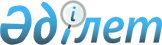 Об определении перечня должностей специалистов в области здравоохранения, социального обеспечения, образования, культуры, спорта и ветеринарии, являющихся гражданскими служащими и работающих в сельской местности, для которых устанавливаются повышенные не менее чем на двадцать пять процентов должностные оклады и тарифные ставки по сравнению с окладами и ставками гражданских служащих, занимающихся этими видами деятельности в городских условиях
					
			Утративший силу
			
			
		
					Постановление акимата Денисовского района Костанайской области от 29 марта 2018 года № 58. Зарегистрировано Департаментом юстиции Костанайской области 20 апреля 2018 года № 7720. Утратило силу постановлением акимата Денисовского района Костанайской области от 15 мая 2020 года № 89
      Сноска. Утратило силу постановлением акимата Денисовского района Костанайской области от 15.05.2020 № 89 (вводится в действие по истечении десяти календарных дней после дня его первого официального опубликования).
      В соответствии с пунктом 9 статьи 139 Трудового кодекса Республики Казахстан от 23 ноября 2015 года, статьей 31 Закона Республики Казахстан от 23 января 2001 года "О местном государственном управлении и самоуправлении в Республике Казахстан", акимат Денисовского района ПОСТАНОВЛЯЕТ:
      1. Определить перечень должностей специалистов в области здравоохранения, социального обеспечения, образования, культуры, спорта и ветеринарии, являющихся гражданскими служащими и работающих в сельской местности, для которых устанавливаются повышенные не менее чем на двадцать пять процентов должностные оклады и тарифные ставки по сравнению с окладами и ставками гражданских служащих, занимающихся этими видами деятельности в городских условиях, согласно приложению.
      2. Признать утратившими силу:
      1) постановление акимата Денисовского района от 3 мая 2016 года № 129 "Об определении перечня должностей специалистов социального обеспечения, образования, культуры, спорта и ветеринарии, являющихся гражданскими служащими и работающих в сельской местности" (зарегистрировано в Реестре государственной регистрации нормативных правовых актов под № 6404, опубликовано 6 июня 2016 года в информационно-правовой системе "Әділет");
      2) постановление акимата Денисовского района от 3 августа 2017 года № 161 "О внесении дополнений в постановление акимата Денисовского района от 3 мая 2016 года № 129 "Об определении перечня должностей специалистов социального обеспечения, образования, культуры, спорта и ветеринарии являющихся гражданскими служащими и работающих в сельской местности" (зарегистрировано в Реестре государственной регистрации нормативных правовых актов под № 7174, опубликовано 28 августа 2017 года в Эталонном контрольном банке нормативных правовых актов Республики Казахстан).
      3. Государственному учреждению "Отдел экономики и финансов акимата Денисовского района" в установленном законодательством Республики Казахстан порядке обеспечить:
      1) государственную регистрацию настоящего постановления в органах юстиции;
      2) в течение десяти календарных дней со дня государственной регистрации настоящего постановления направление его копии в бумажном и электронном виде на казахском и русском языках в Республиканское государственное предприятие на праве хозяйственного ведения "Республиканский центр правовой информации" для официального опубликования и включения в Эталонный контрольный банк нормативных правовых актов Республики Казахстан;
      3) размещение настоящего постановления на интернет-ресурсе акимата Денисовского района после его официального опубликования.
      4. Контроль за исполнением настоящего постановления возложить на курирующего заместителя акима Денисовского района.
      5. Настоящее постановление вводится в действие по истечении десяти календарных дней после дня его первого официального опубликования.
      "СОГЛАСОВАНО"
      Секретарь Денисовского
      районного маслихата
      _____________________ А. Мурзабаев
      "29" марта 2018 год Перечень должностей специалистов в области здравоохранения, социального обеспечения, образования, культуры, спорта и ветеринарии, являющихся гражданскими служащими и работающих в сельской местности, для которых устанавливаются повышенные не менее чем на двадцать пять процентов должностные оклады и тарифные ставки по сравнению с окладами и ставками гражданских служащих, занимающихся этими видами деятельности в городских условиях
      Должности специалистов в сфере социального обеспечения:
      1) руководитель центра занятости населения района;
      2) заместитель руководителя государственного учреждения и государственного коммунального предприятия районного значения;
      3) заведующий отделением надомного обслуживания, являющийся структурным подразделением организации районного значения;
      4) консультант по социальной работе;
      5) специалист структурного подразделения центра (службы) занятости;
      6) социальный работник по оценке и определению потребности в специальных социальных услугах;
      7) социальный работник по уходу за престарелыми и инвалидами;
      8) социальный работник по уходу за детьми-инвалидами и инвалидами старше 18 лет с психоневрологическими заболеваниями;
      9) специалист по социальной работе;
      Должности специалистов в сфере образования: 
      10) руководитель государственного учреждения и государственного коммунального предприятия районного значения, (кроме малокомплектной школы, дошкольной организаций образования, методического кабинета (центра), кабинет психолого-педагогической коррекции);
      11) руководитель государственного учреждения и государственного коммунального предприятия районного значения: малокомплектной школы, дошкольной организаций образования, методического кабинета (центра), кабинета психолого-педагогической коррекции;
      12) заместитель руководителя государственного учреждения и государственного коммунального предприятия районного значения, (кроме малокомплектной школы);
      13) заместитель руководителя государственного учреждения и государственного коммунального предприятия районного значения, малокомплектной школы;
      14) учителя всех специальностей организаций дошкольного, начального, основного среднего, общего среднего образования, специальных (коррекционных) и специализированных организаций образования, в том числе учитель-логопед, преподаватель-организатор начальной военной подготовки;
      15) вожатый;
      16) воспитатель;
      17) методист (основных служб);
      18) инструктор по физкультуре (основных служб);
      19) музыкальный руководитель (основных служб);
      20) педагог дополнительного образования;
      21) педагог-психолог;
      22) социальный педагог;
      23) медицинская (ий) сестра (брат);
      24) диетическая сестра;
      25) руководитель (заведующий) библиотекой;
      26) библиотекарь;
      27) хореограф (основных служб);
      28) культорганизатор;
      Должности специалистов в сфере культуры: 
      29) руководитель государственного учреждения, коммунального государственного учреждения, государственного коммунального казенного предприятия районного значения;
      30) заместитель руководителя государственного учреждения, коммунального государственного учреждения, государственного коммунального казенного предприятия районного значения;
      31) заведующий библиотекой;
      32) аккомпаниатор;
      33) библиограф;
      34) библиотекарь;
      35) культорганизатор (основных служб);
      36) методист всех наименований (основных служб);
      37) музыкальный руководитель;
      38) художественный руководитель государственного учреждения и государственного коммунального предприятия районного значения;
      39) хореограф;
      40) звукорежисер;
      41) инженер всех наименований (основных служб);
      42) художники всех наименований (основных служб);
      43) учителя казахского, русского, английского языков;
      Должности специалистов в сфере спорта: 
      44) руководитель государственного учреждения и государственного коммунального предприятия районного значения;
      45) заместитель руководителя государственного учреждения и государственного коммунального предприятия районного значения;
      46) медицинская (ий) сестра/брат (специализированная(ый);
      47) тренер;
      48) тренер-преподаватель;
      49) методист;
      Должности специалистов в сфере ветеринарии: 
      50) ветеринарный врач;
      51) ветеринарный фельдшер;
      Должности специалистов здравоохранения:
      52) руководитель и заместитель руководителя государственного учреждения и государственного казенного предприятия;
      53) руководитель отделения, заведующие клиническими и параклиническими подразделениями государственного учреждения и государственного коммунального предприятия районного значения;
      54) врачи всех специальностей;
      55) акушер (ка);
      56) диетическая сестра;
      57) зубной врач (дантист);
      58) зубной техник;
      59) медицинская (ий) сестра (брат);
      60) специалист общественного здравоохранения (статистик);
      61) лаборант (медицинский);
      62) провизор (фармацевт);
      63) специалист психолог;
      64) рентгенолаборант;
      65) социальный работник;
      66) фельдшер;
      67) медицинский регистратор.
					© 2012. РГП на ПХВ «Институт законодательства и правовой информации Республики Казахстан» Министерства юстиции Республики Казахстан
				
      Аким Денисовского района

Б. Нургалиев
Приложение
к постановлению акимата
от "29" марта 2018 года
№ 58